NAGVA Board CallMeeting Minutes: 06/5/2019Roll Call – Smith, Crawford, Fallon, Dianna, BaxterAbsentees –  Jimmy, RayOfficer/Department ReportsPresident – Smith The following seven (7) positions were brought to the attention of the Board by the President (Smith) for consideration, no discussion was requested, and a vote by affirmation was held. All candidates were approved by unanimous consent.Registrar – KillburgEligibility – Josh ChristensenRegions – CallenTournaments - SucreOfficials – Donald LeckeyCommunications – Steven AcostaCanada Rep – JezThe following four (4) NAGVA members were brought to the attention of the Board by the President (Smith) for consideration as Regional Commisioners (RCs), no discussion was requested, and a vote by affirmation was held. All candidates were approved by unanimous consent.BronsonNelsonEthanFlemimgVice President – FallonNo new businessSecretary – Crawford*No new businessTreasurer – VacantMembers at LargeJimmyNo new businessBaxterNo new businessDiannaNo new businessRayNo new businessMotion to close the Call was seconded at 9:42 pm EST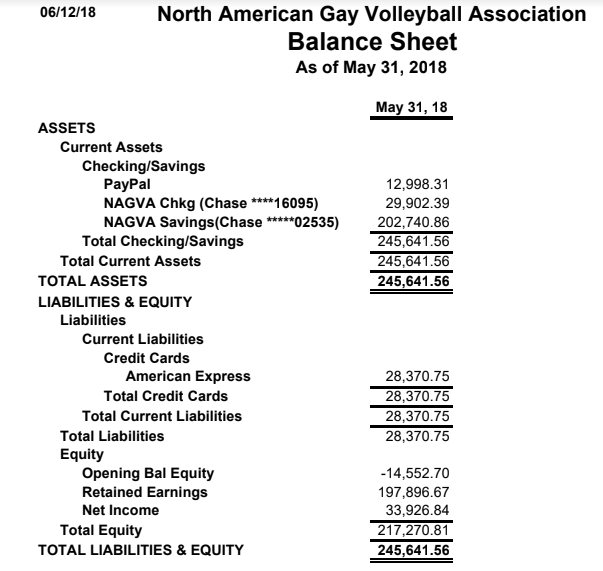 Registrar – Kilburg*Updated member profiles.Added a notes page for grievances or suspensions.Tournaments – Davis*Noted that there has been an attendance impact to Tournaments East of Mississippi due to Gay Games.Confirmation that San Juan will have another tourney in Feb time frame. Fall tourneys falling in line.Canadian Representative – Jez*No new businessToronto tourney push. Requested timely notification of Midwest tourneys so he can push for participation, which would bolster participation of a Toronto tourney if more Canadians would already be registered with NAGVA for the 18-19 season. MAL ReportsRich*No newsJimmy*No new. Has a new dog Toby. Likes butt scratches.New BusinessInformation concerning a Board Member was brought to light. Board was given time to digest this information to be discussed at an upcoming meeting.Meeting Adjourned